Установка для подогрева пресспланок 04.03.53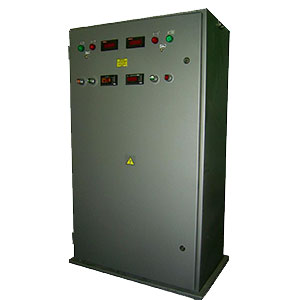 Установка предназначена для нагрева пресспланок, используемых при опрессовке и выпечке пазовой изоляции секций, стержней электродвигателей.Артикул  04.03.53ТЕХНИЧЕСКАЯ ХАРАКТЕРИСТИКА1. Напряжение питания, В380, 50Гц2. Потребляемый ток, Адо 403. Количество постов, шт24. Мощность одного поста, кВт65. Выходное напряжение, Вот 0 до 356. Выходной ток, Адо 2007. Габариты, мм / масса, кг830 х 530 х 1280 / 250Возможны изменения основных параметров по Вашему техническому заданиюВозможны изменения основных параметров по Вашему техническому заданию* Производитель имеет право без предварительного уведомления вносить изменения в изделие, которые не ухудшают его технические характеристики, а являются результатом работ по усовершенствованию его конструкции или технологии производства* Производитель имеет право без предварительного уведомления вносить изменения в изделие, которые не ухудшают его технические характеристики, а являются результатом работ по усовершенствованию его конструкции или технологии производства